２０２１年９月2020年度・2021年度新規採用者　様山口県教職員組合　　　　　　執行委員長　冨永　謙一　アンケートのお願い　秋晴れの候、先生方にはますますお元気でご活躍のことと存じます。私たち山口県教職員組合は、先生方が生き生きと働くことができる学校にしていくために、長時間過密労働の解消、パワハラ・セクハラの根絶等をめざして活動しています。　学校現場の「ブラック化」がマスコミ等でも報じられていますが、山口県でも新規採用者の中に体調を崩されている方がいらっしゃることを聞いております。2017年度山口県では、新採者のうち１０名が１年以内に退職しました。これは新採者の2.76％にあたり、都道府県では東京都に次ぐ全国２番目の高率でした。　こうした事態のもとで私たち山口県教職員組合は、夢と希望をもって教職に就かれた先生方が、思う存分子どもたちとふれあい、のびのびと働くことができるように、初任研の負担軽減、メンタルサポートなど、様々な改善を要求して取り組んできました。昨年度から始まった臨床心理士による職場訪問カウンセリングも、そうした取り組みの成果です。　引き続き、新規採用者のみなさまの働く環境の改善をめざして活動をすすめていきたいと思いますので、別紙アンケートに困っていることや、改善してほしいことをご記入ください。寄せられた意見については、教育委員会との交渉等で取り上げさせていただきますので、ぜひご協力ください。（回答者の許可なく学校名やお名前を教育委員会等に伝えることはありません）　また、訴訟等に備える「教職員賠償責任共済」、日常生活での賠償に備える「くらしの賠償責任共済」、結婚・出産・お見舞い等の助け合いの「総合共済」がセットになった、「ビッグスリー」のチラシも同封していますので、ぜひ加入をご検討ください。○悩み事や相談、共済へのお問い合わせ等がある方は、お気軽に下記まで連絡して下さい。○組合役員が相談にのります。○相談者の許可なく相談内容を教育委員会や校長等に伝えることはありません。山口県教職員組合（月～金　9:00～17:30）※メール等で連絡いただければ、休日や時間外でもご相談いただけます。　TEL:083-922-1214　　FAX:083-925-0299　Email:kenkyoso-ymg@alpha.ocn.ne.jpアンケート　　　　　2021年10月実施１．初任研について感じることについて、あてはまることを○で囲んでください。　①　役立ち感（　ある　・　ない　・　わからない　）　②　負担感　（　大きい　・　小さい　・わからない）　③　管理職の協力・理解（　ある　・　ない　・　わからない）　④　同僚の協力・理解（　ある　・　ない　・　わからない）　⑤　勤務時間外の初任研（　ある　・　ない　・　わからない）　⑥　もっとも負担に感じていることをお書きください　⑦　改善して欲しいこと、困っていることなど何でもお書きください。２．職場や同僚のこと、学年・学級・部活動のことなど、困っていることや悩んでいることがあれば何でもお書きください３．教職員組合に相談したいことがありますか？（　ある　・　ない　）　→「ある」と回答された方は、連絡先をお書きください（　　　　　　　　　　　　　　　）学校所在地（　　　　　　　市・町）　学校名（※　　　　　　　　　　）お名前（※　　　　　　　　　　　　　　ご連絡先※　　　　　　　　　）　※の項目は任意ですが、組合に相談したいことがある場合や共済への加入を考えている場合は、必ずお書きください。○アンケートの回答は、教育委員会との交渉等で取り上げることがあります。回答者の許可なく、学校名やお名前を教育委員会等に伝えることはありません。回答は、グーグルフォームまたは、FAX・メールで、山口県教職員組合まで届けてください。この紙面を画像にとってメールで送っていただいても構いません。山口県教職員組合　Email:kenkyoso-ymg@alpha.ocn.ne.jp →FAX:083-925-0299　　 　　～ご協力ありがとうございました～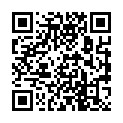 